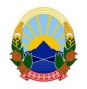 Република Македонија   И З В Р Ш И Т Е Л                                                                 	             ул.Св.Климент Охридски бр.21 А/2именуван за подрачјето     на Основниот суд    Скопје 1 и Скопје 2                              			                 тел. 02 3 207-207                                    		И.бр.4204/2014ЈАВНА ОБЈАВА(врз основа на член 48 од Законот за извршување, Сл. Весник бр.72 од 12.04.2016 година и чл.11 од Законот за изменување и дополнување на законот за извршување, Сл.Весник бр.233 од 20.12.2018 година)Извршителот Зоран Петрески постапувајќи по предлог на доверителот НЛБ БАНКА АД СКОПЈЕ од Скопје  со седиште на  ул.Мајка Тереза бр.1,  против должникот Здравко Јосифовски од Скопје со живеалиште на  Бул.Јане Сандански бр.12-4/10, заради остварување на парично побарување, на ден 19.03.2021 година го ПОВИКУВАдолжникот Здравко Јосифовски од Скопје да се јави во канцеларијата на извршителот на ул.Св.Климент Охридски бр.21 А/2 Скопје, заради доставување на Заклучок за определување на проценител кој ќе врши процена на недвижност (врз основа на чл.176 ст.1 од ЗИ) од 05.03.2021 год., заведен со И.бр.4204/2014 ВО РОК ОД 1(еден) ДЕН, сметано од денот на последното објавување на ова јавно повикување во јавното гласило. СЕ ПРЕДУПРЕДУВА должникот Здравко Јосифовски дека ваквиот начин на доставување се смета за уредна достава и дека за негативните последици кои можат да настанат ги сноси самата странка. ИЗВРШИТЕЛ 								       Зоран Петрески